CS 4322 – Coding Assignment 8See Schedule for due date. You can work individually or in groups of two.OverviewYou have been provided Java code for a simple text editor that supports a few formatting features (bold, italics, underline). The code is organized in an MVC pattern that utilizes the Observer pattern. You will document how the MVC is implemented with a sequence diagram.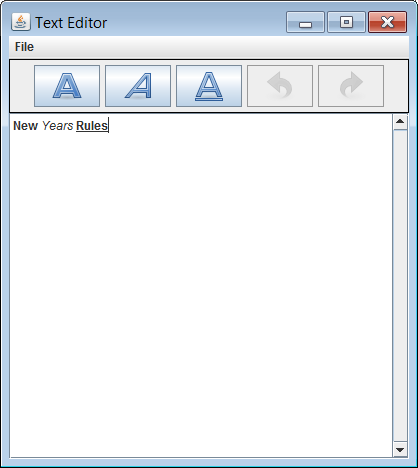 DesignIn the download you will find 3 packages: model, view, controller. A high-level class diagram: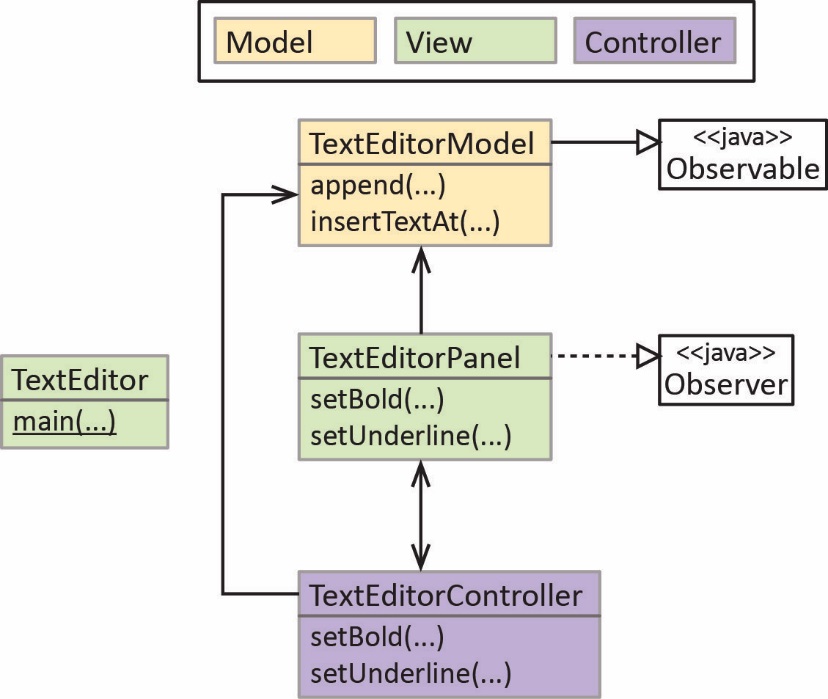 A full class diagram (but only shows 2 methods for each class):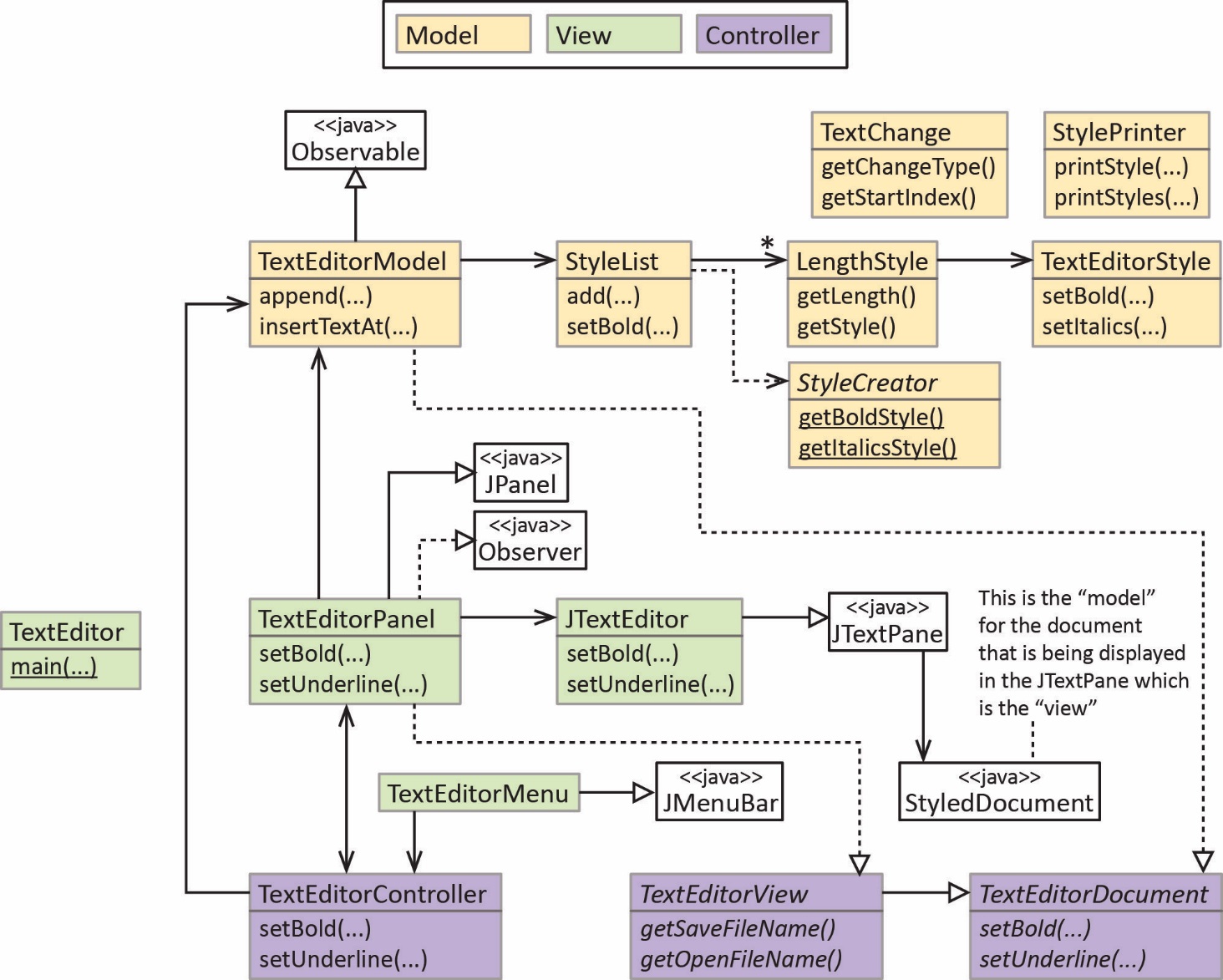 RequirementsNeatly draw a sequence diagram that documents the use case where some text is set to bold. Use the template provided which lists all the classes of the instances that are involved.Suggestions/HintsStart by opening view/TextEditorPanel and find the BoldActionListener internal class. When the user presses the bold button, actionPerformed is called; this is where the use case begins. Select the method call, setBold, right-click, and choose: Open Declaration. Continue doing this for all method calls. Some will lead to the Java API, ignore those. Continue until you reach doc.setCharacterAttributes(start, length, style, false); which is the line that actually updates the display and where the use case ends.At some point you will come across addStylesToRange. Show this call on your diagram, but do not document the internals (it has details that are not important).Don’t show any conditional or iterative behavior.No return arrows are required.No activation boxes are needed.No parameters are needed nor (), just the method nameSetup Code in EclipseCreate a folder on your drive: CA8_TextEditorOpen Eclipse, set Workspace to the folder from previous step.In Eclipse, choose: File, New, Java Project and give the name: CA 8. Then choose: Finish.In Package Explorer, expand to find the src node.Download ca8.zip from the Schedule and and unzip. Drag the three folders: model, view, controller to the src folder in the Package Explorer in Eclipse.DeliverableSubmit paper copy in class on the due date.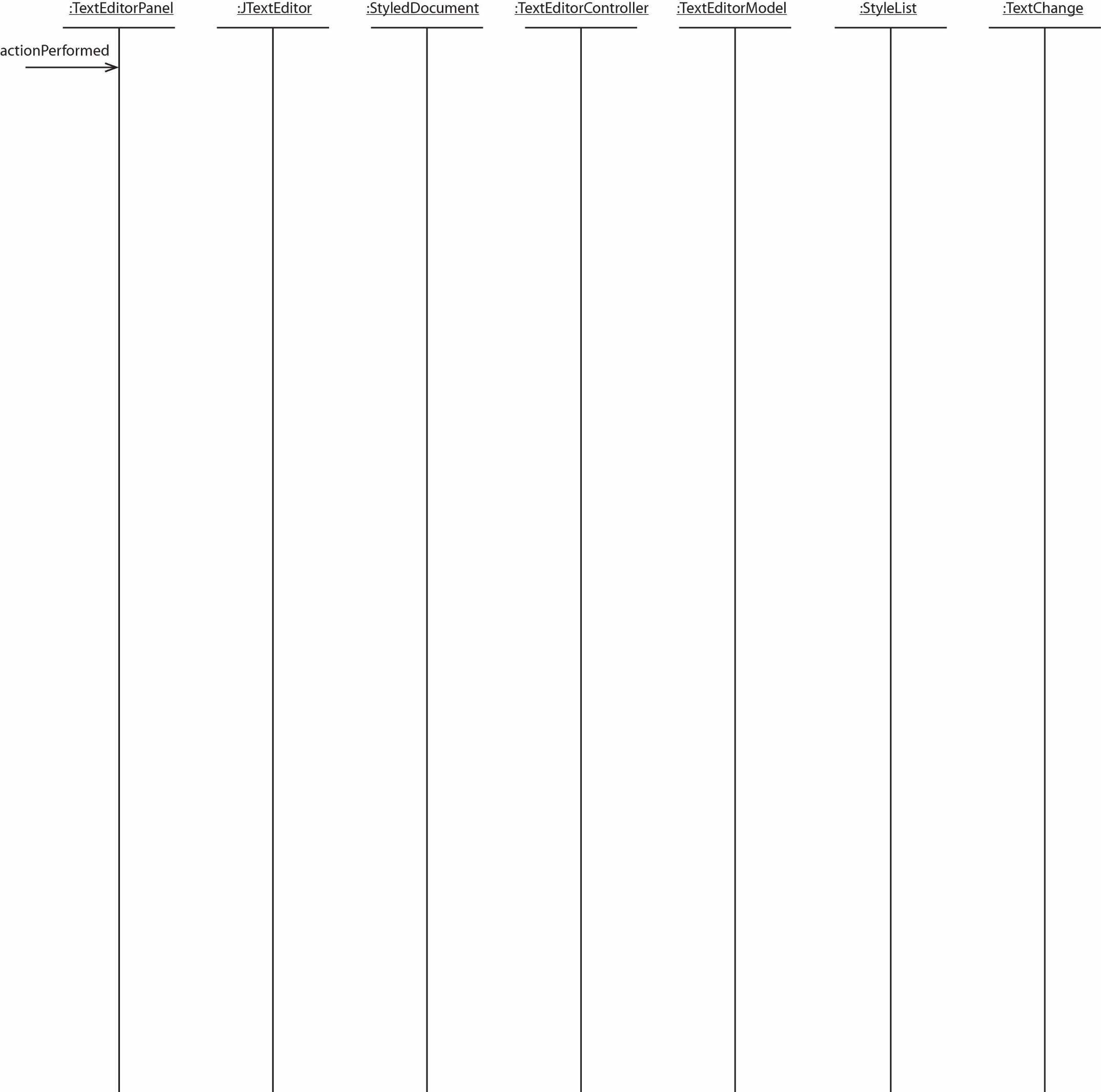 